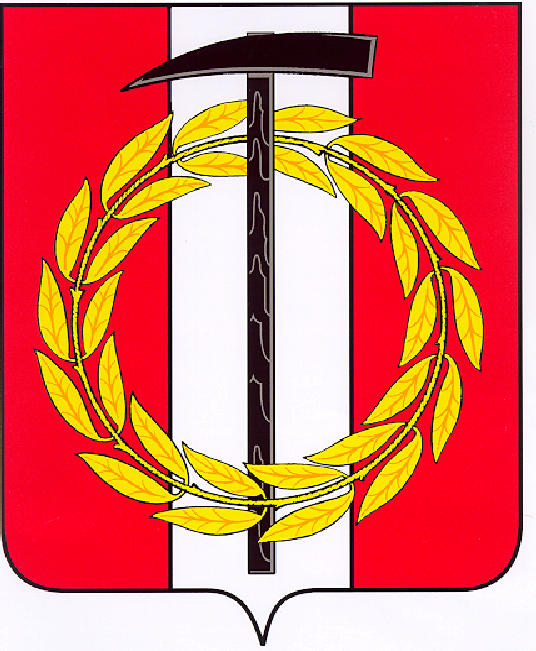 Собрание депутатов Копейского городского округаЧелябинской областиРЕШЕНИЕ       30.11.2022       656-МОот _______________№_____О внесении изменений в решение Собраниядепутатов Копейского городского округаЧелябинской области от 26.06.2019 № 725-МОВ соответствии с Трудовым кодексом Российской Федерации, Федеральным законом от 06 октября 2003 года № 131-ФЗ «Об общих принципах организации местного самоуправления в Российской Федерации», решениями Собрания депутатов Копейского городского округа Челябинской области от 26.02.2014  № 862-МО «Об утверждении Положения о бюджетном процессе в Копейском городском округе», от 26.10.2022 №623-МО «Об увеличении окладов (должностных окладов, ставок заработной платы) работников муниципальных учреждений, Уставом муниципального образования «Копейский городской округ», Собрание депутатов Копейского городского округа Челябинской области РЕШАЕТ:1. Внести изменения в Положение об оплате труда работников Муниципального казенного учреждения Копейского городского округа «Управление благоустройства», утвержденное решением Собрания депутатов Копейского городского округа Челябинской области от 26.06.2019 № 725-МО, изложив приложения 1,2 к Положению в новой редакции (приложение).2. Руководителю муниципального казенного учреждения Копейского городского округа «Управление благоустройства» привести штатное расписание и локальные нормативные акты учреждения в соответствии с настоящим решением с 01.10.2022 года.2. Настоящее решение подлежит опубликованию в газете «Копейский рабочий» и размещению на официальном Интернет-сайте Собрания депутатов Копейского городского округа.3. Настоящее решение вступает в силу с момента публикации в газете «Копейский рабочий» и распространяет свое действие на правоотношения, возникшие с 01.10.2022 года. 4. Контроль за исполнением настоящего решения возложить на постоянную комиссию по экономической, бюджетной и налоговой политике Собрания депутатов Копейского городского округа.Председатель                                                         ГлаваСобрания депутатов Копейского                         Копейского городского округагородского округа                                    Е.К. Гиске                                                        А.М. ФалейчикПРИЛОЖЕНИЕ №1к Положению об оплате труда работников муниципальногоказенного учреждения Копейского городского округа«Управление благоустройства»(в редакции решения Собраниядепутатов Копейского городскогоокруга Челябинской областиот 30.11.2022 № 656-МОПрофессиональные квалификационные группы общеотраслевыхпрофессий рабочихПеречень профессий рабочих, отнесенных к профессиональным квалификационным группам общеотраслевых профессий рабочих, установлен приказом Министерства здравоохранения и социального развития Российской Федерации  от 29.05.2008 №248н «Об утверждении профессиональных квалификационных групп общеотраслевых профессий рабочихПрофессиональная квалификационная группа «Общеотраслевые профессии рабочих первого уровня»Профессиональная квалификационная группа «Общеотраслевые профессии рабочих второго уровня»ПРИЛОЖЕНИЕ №2к Положению об оплате труда работников муниципальногоказенного учреждения Копейского городского округа«Управление благоустройства»(в редакции решения Собраниядепутатов Копейского городскогоокруга Челябинской областиот 30.11.2022 № 656-МОПрофессиональные квалификационные группы общеотраслевыхдолжностей руководителей, специалистов и служащихПеречень должностей руководителей, специалистов и служащих,  отнесенных к профессиональным квалификационным группам общеотраслевых должностей руководителей, специалистов и служащих, установлен приказом Министерства здравоохранения и социального развития Российской Федерации  от 29.05.2008 №247н «Об утверждении профессиональных квалификационных групп общеотраслевых должностей руководителей, специалистов и служащих»Профессиональная квалификационная группа «Общеотраслевые должности служащих второго уровня»Профессиональная квалификационная группа «Общеотраслевые должности служащих третьего уровня»Профессиональная квалификационная группа «Общеотраслевые должности служащих четвертого уровня»Квалификационные уровниДолжности, отнесенные к квалификационным уровнямБазовый оклад уровня (рублей)1Уборщик служебных помещений52892Уборщик территорий54073Подсобный рабочий55834Рабочий зеленого хозяйства5641Квалификационные уровниДолжности, отнесенные к квалификационным уровнямБазовый оклад уровня (рублей)1Столяр, слесарь по ремонту автомобилей57012Водитель, машинист автогидроподъемника, тракторист5876Квалификационные уровниДолжности, отнесенные к квалификационным уровнямБазовый оклад уровня (рублей)1Секретарь, кладовщик, смотритель кладбищ5876Квалификационные уровниДолжности, отнесенные к квалификационным уровнямБазовый оклад уровня (рублей)2Специалист по кадрам,  мастер, механик, специалист в области похоронного дела, специалист по закупкам, Специалист по охране труда 76403Инженер, бухгалтер, экономист, юрисконсульт, программист, энергетик8227Квалификационные уровниДолжности, отнесенные к квалификационным уровнямБазовый оклад уровня (рублей)1Начальник отдела 9991